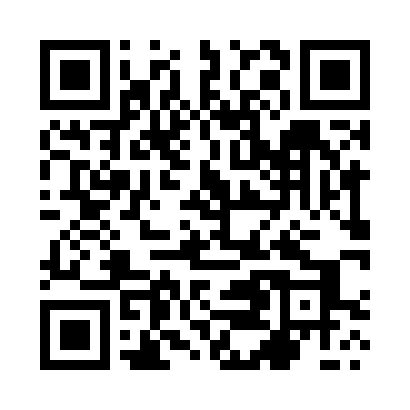 Prayer times for Niewirkow, PolandWed 1 May 2024 - Fri 31 May 2024High Latitude Method: Angle Based RulePrayer Calculation Method: Muslim World LeagueAsar Calculation Method: HanafiPrayer times provided by https://www.salahtimes.comDateDayFajrSunriseDhuhrAsrMaghribIsha1Wed2:355:0012:235:297:4710:012Thu2:324:5812:235:307:4910:043Fri2:294:5612:235:317:5010:074Sat2:254:5412:235:327:5210:105Sun2:224:5212:235:337:5410:136Mon2:184:5112:235:347:5510:167Tue2:154:4912:225:357:5710:198Wed2:114:4712:225:367:5810:229Thu2:084:4612:225:378:0010:2510Fri2:074:4412:225:388:0110:2811Sat2:074:4312:225:398:0310:3012Sun2:064:4112:225:398:0410:3113Mon2:054:4012:225:408:0610:3114Tue2:054:3812:225:418:0710:3215Wed2:044:3712:225:428:0910:3316Thu2:044:3512:225:438:1010:3317Fri2:034:3412:225:448:1110:3418Sat2:034:3312:225:458:1310:3419Sun2:024:3112:225:458:1410:3520Mon2:024:3012:225:468:1610:3621Tue2:014:2912:235:478:1710:3622Wed2:014:2812:235:488:1810:3723Thu2:004:2712:235:498:1910:3724Fri2:004:2512:235:498:2110:3825Sat2:004:2412:235:508:2210:3926Sun1:594:2312:235:518:2310:3927Mon1:594:2212:235:528:2410:4028Tue1:594:2112:235:528:2610:4029Wed1:584:2112:235:538:2710:4130Thu1:584:2012:245:548:2810:4231Fri1:584:1912:245:548:2910:42